                                               ადამიანის უფლებათა საყოველთაო დღე 72 წლისაა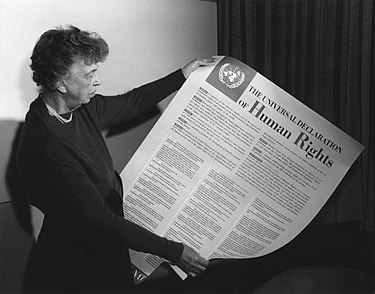 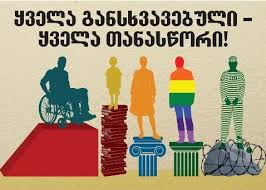                                                                             ,,ნუ მოექცევი სხვებს ისე, როგორც არ გინდა, შენ მოგექცნენ“          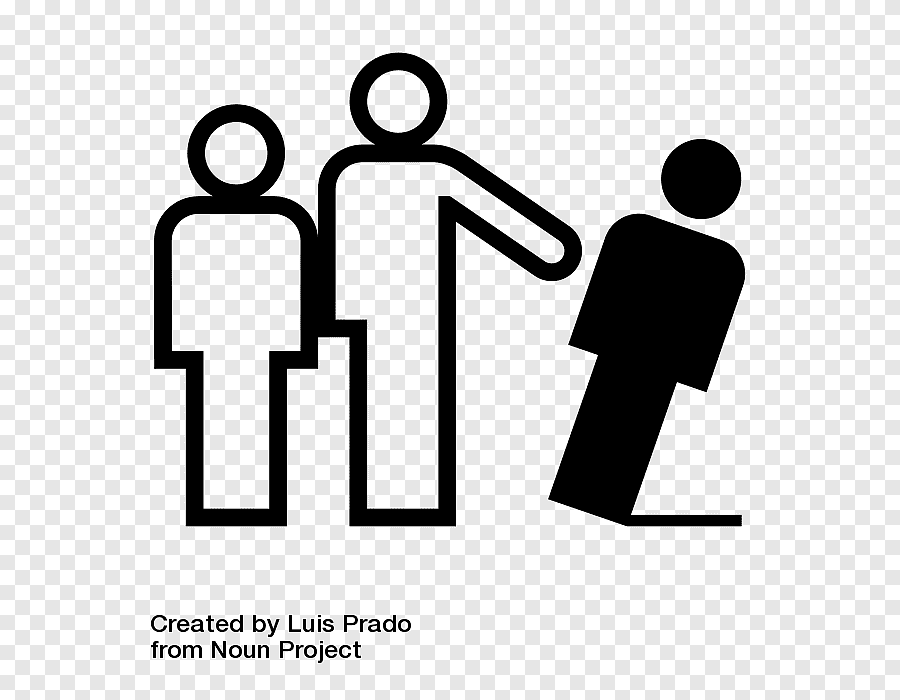 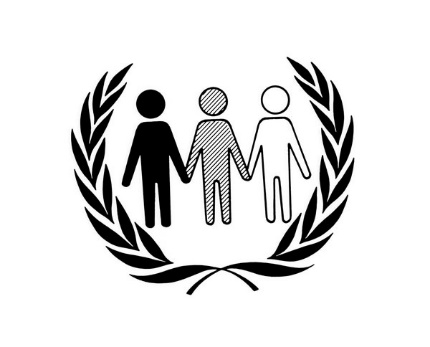 